Foundations of Math 1					 Name __________________________________Worksheet 3.61.  					2.  =				3. 		4.  					5.  =				6.  		7.  					8.  				9.  =		10.  				11.  = 3				12.  13. 				     	14.  			15.  	7	16. 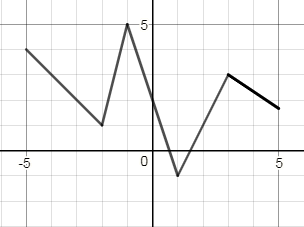 